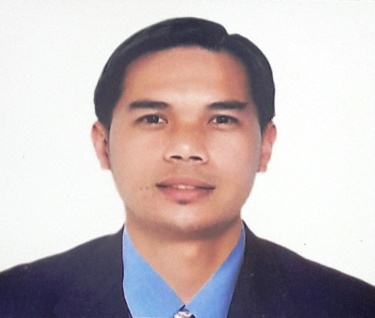 MR. ALDRIN                              ApplicantE-mail			:	aldrin.319394@2freemail.com Position applied	: 	AutoCAD Operator/DraftsmanVisa Status     	:         Visit Visa  CAREER OBJECTIVETo pursue a challenging career as CAD Draftsman in designing and construction field and enhance my capabilities to high esteem with a reputed Architectural and Engineering firm.  EDUCATIONAL ATTAINMENTCollege   	TECHNOLOGICAL UNIVERSITY OF THE PHILIPPINES (CY-1996-2000)Bachelor of Science in ArchitectureTrainings 	POWER SKILLS TECHNICAL CENTER OF CAVITE            		Basic AutoCAD (64Hr) 		With National Certificate 		FILIPINO INSTITUTE, SITES POWER TRAINING CENTER. Dubai		AutoCAD Structural Detailing (First Honor Award)TECHNICAL PROFICIENCYProperty & Project Management AutoCAD release 2009, 2010 and 2016AutoCAD 3D modeling and Rendering Architectural Design and Estimates Site Engineer and building Inspector and construction management Literate in computer software such as Microsoft office application such as (MS word, MS excel), PDF          I am fast learner and have initiative willingness to learn and explore new ideas.WORK EXPERIENCE						 Position: 	CAD Operator (Draftsman)                     May 2012 till June 2016	Company	: 	Labesig & Rocela Associates 			Address	:	Tagaytay City, PhilippinesProject Handled	:	Proposed 2-Storey Residence w/ Attic                                               Proposed 3-Storey Commercial and Residential Building                                                                         With Roof Deck				Proposed 2-Storey Residence with 2 Commercial Unit                                               Proposed Several Bungalow Residence and OthersJob Description:Preparation of Architectural Building Plans, Sections Elevation, and Detail Drawings Doors and Windows Details/Schedules, Floor Finishes and Reflected Ceiling Plan.Responsible for Building CAD Drawings based on Information provided by Customers and Engineers. Assisting to do all revision drawings Received and Distribute all drawings via Internet and Hard copyDistribute all documents which we received onto internet and Hard copy as well. Used AutoCAD system to Prepare Engineering BlueprintsCreate Design and Working Detail DrawingsKeep all Drawings and Documents for the near Future.Ensured Compliance with Company Standard Drawing Procedures in Blueprint ReviewPosition	: 	AutoCAD Drafter 			     November 2008 to May 2012Company	: 	Arkitec2ra Design Group, Inc.Manila, Philippines Job Description:Responsible for Building CAD Drawings based on Information provided by Customers and Engineers.Prepared Plans, Coordinated Engineering, Permitted Submittal Processing, Bided and Estimated.Provided Technical Expertise and Guidance in Preparation and Architecture of Efficient Datasets, Layouts, Work Statements, Drawings and Delivery Schedules.Coordinated with the entire drafting unit for increased productivity and efficiency towards attainment of target dates and deadlines. Assigned to manage and reformats all incoming/outgoing architectural background Coordinates Schematic drawings according to requirementsPreparation of general arrangement structural drawings, detailed reinforcement drawings to suit architectural plans and sections. Preparing reinforced concrete schedules for the beams, slabs, walls, columns and footing etc.Engineering documentation of drawings and specifications. Provided CAD and Drafting Guidance to Junior Operators.Position	: 	Head Data/Document Controller                        Nov. 2003 to Oct. 2008Company	: 	CALAPAR Services, INC.Silang, Cavite, Philippines Job Description	Encode, evaluate, and review documents pertaining to clerical works.Identified Errors from Gathered Data and Organized Information before Uploading to the Mainframe Database System.  Sending Documents/Reports required by the affiliated Offices Daily, Monthly, Quarterly and Annually through Email.Checking emails and take some actions if necessary.Assist in preparing Accomplishment and Handled Report.Monitoring and Assuring Gathered Data are Accurate and Uploaded on Time.Giving Training to Users on Hardware and Software as well as Maintaining Records and Files.Receiving phone Calls (Outgoing and Incoming).PERSONAL DATA Name		:	AldrinCivil Status	:	MarriedHeight		:	5’Ft 5” Weight		:	119 lbsSex		:	MaleNationality	:	Filipino